[Titolo][Inviato da][Inviato a][Titolo di studio richiesto]Sunto[Titolo del documento][Nomi degli autori][Nomi dei consulenti][Data][Sezione][Titolo di studio][Per sostituire il testo segnaposto in questa pagina, è sufficiente selezionare una riga di testo e iniziare a digitare, ma non subito.][Leggere prima alcuni suggerimenti per formattare rapidamente la relazione. Potrebbe essere sorprendente scoprire quanto sia facile.][Serve un titolo? Nella scheda Home è sufficiente selezionare lo stile del titolo preferito nella raccolta Stili.][La raccolta include anche altri stili, come quello per un elenco puntato o per un elenco numerato come questo.][Iniziare subito][Per risultati ottimali durante la selezione del testo per la copia o la modifica, non includere spazio a destra dei caratteri nella selezione.][Questo stile si chiama Punto elenco.][È possibile applicare facilmente un nuovo stile a una tabella, come si fa per il testo. Per modificare l'aspetto della tabella di esempio riportata sopra, posizionare il cursore al suo interno e quindi selezionare uno stile diverso nella scheda Progettazione di Strumenti tabella.][Attività 1][Attività 2][Nome studente 1] [Data][Nome studente 1] [Data][Nome studente 2] [Data][Nome studente 2] [Data][Nome consulente] [Data][Nome consulente] [Data][Intestazione colonna 1][Intestazione colonna 2][Intestazione colonna 3][Intestazione colonna 4][Intestazione riga 1][Testo personale][Testo personale][Testo personale][Intestazione riga 2][Testo personale][Testo personale][Testo personale][Intestazione riga 3][Testo personale][Testo personale][Testo personale][Intestazione riga 4][Testo personale][Testo personale][Testo personale][Un aspetto sempre ottimale][Per sostituire la foto di esempio con una personalizzata, è sufficiente eliminarla e quindi selezionare Immagine nella scheda Inserisci.]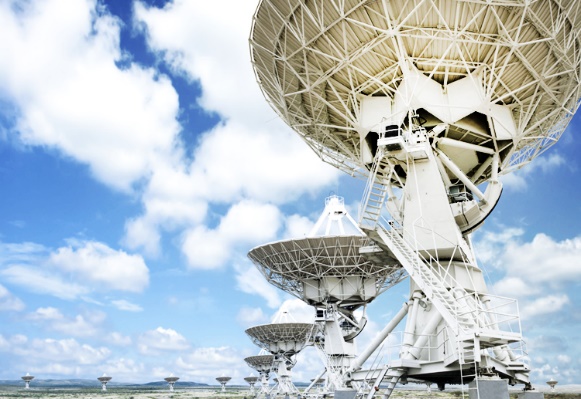 [Figura 1] [Didascalia figura]